 На современном этапе экология все чаще трактуется как наука, способная решить не только биологические, но и некоторые социальные проблемы; как мировоззрение человечества. Этот аспект, необычайно важный из-за ухудшающегося состояния окружающей среды, нашел свое отражение в понятиях «экологическое образование и воспитание», «экология души»,  «экология человека» и некоторых других.Именно ранний школьный возраст является базой для формирования основ мировидения и предоставляет широкие возможности для экологического воспитания.  Поэтому любая программа предусматривает ознакомление школьников с окружающим, неотъемлемыми частями которого являются мир природы и среда, созданная человеком. В любой программе обязательно поднимаются вопросы антропогенного воздействия на природное окружение. А это обязательная часть экологической  образовательно-воспитательной работы, нацеленной на развитие экологически мыслящей личности.  Сегодняшний КВН  позволит проверить каждому из вас свою компетентность в вопросах экологического воспитания и, возможно, немного  повысить её; поделиться вашим небольшим опытом  использования разнообразных форм деятельности в целях повышения эффективности педагогического процесса по данной теме.         1 конкурсное задание «Придумай название»        Вед. - Так как команды не имеют названия, первое задание командам, которое и объединит участников игры, называется «Придумай название».- Каждая команда должна придумать название команды в соответствии с темой нашего заседания и представить себя в соответствии с выбранным названием. Но, прежде, чем приступить к выполнению задания, командам необходимо выбрать капитанов, которые будут представлять свою команду.- Время для обсуждения – 1 минута, время для представления – 1 минута. Максимальна оценка данного задания – 2 балла.        2. Что  такое экология?         Ведущий выставляет на доску плакат «Экология – это наука об отношениях растительных и животных организмов и образуемых ими сообществах между собой и окружающей средой».         Вед. В качестве небольшой разминки мы предлагаем вам, выбрать набор карточек с буквами определенного цвета, из которых надо составить слова, имеющие отношение к экологии.НАБЛЮДЕНИЕ        КИСЛОРОДСООБЩЕСТВО        ЭКСКУРСИЯЛАБОРАТОРИЯ        НАСЕКОМЫЕМИНЕРАЛЫ                            РАСТЕНИЯ        3. «Блиц-разминка «Знатоки природы»         Вед. - В данном конкурсе времени для обсуждения не будет. Каждой команде по очереди будет задаваться вопрос, если одна команда не ответит – право ответа будет передано другой команде. За каждый правильный ответ команды получают 1 балл.         Вопросы: 1. Как называется самая маленькая птица? (Колибри) 2. Как называется самая большая птица? (Страус)1. Кто написал сказку «Гадкий утенок»? (Г.Х. Андерсен) 2. Кто написал музыку к балету «Лебединое озеро»? (П.И. Чайковский) 1. Слепыми или зрячими рождаются котята? (Слепыми) 2. Слепыми или зрячими рождаются зайчата? (Зрячими) 1. Какое дерево является символом России? (Береза) 2. Какое дерево является символом Канады? (Клен)        4. Ассоциации        Вед. Часто люди ассоциируют себя и окружающих с различными природными явлениями, животными или предметами, употребляя выражения «цветет как роза», «работает как лошадь», «устала как собака» и.т.д. Но всегда ли самооценка соответствует тому, как нас воспринимают окружающие?    Попробуйте подобрать ассоциации экологического содержания к тому человеку, чье имя указано в конверте, не называя его.Участники составляют рассказ, используя предлагаемый план Внешность, характер, манера поведения этого человека ассоциируются у вас:- со стихией (огонь, воздух, вода, земля);- с природным явлением;- с животным (зверь, птица, насекомое);- с растением (дерево, кустарник, цветок);- с минералом.  остальные пытаются догадаться, о ком идет речь.         5. Презентация костюмов.        Вед. - Мечта современного человека – мир без свалок, чистые улицы и чистый воздух. Экологи уже не первый год задумываются над тем, как этого достичь и одним из лучших способов много лет подряд называли утилизацию. Но молодое поколение сегодня обладает огромным воображением и более устремлено к творчеству. Таким образом, творчество и воображение способны привнести революцию в мир старых вещей. Все эти и ещё множество других интересных идей позволят реализовать мечту многих экологов о мире, свободном от пластикового мусора.        Творческий человек хоть из чего сделает яркие вещи. Мы сейчас убедимся в этом.         Каждая команда представляет костюм из фантиков, пластиковых бутылок, пакетов и т.д.Топик из фантиковКоль попил чайку с конфетой,Фантик на пол не бросай,Ведь из фантиков из этих Выйдет топик,Так и знай.В общем, вещь отличная,Гламурная, столичная,А при этом пользы много Нет бумажек на дороге.Юбка из бутылокЧто заладила ты, Зин, крепдешин, да крепдешин,Вот из пластика вещица - эконом гламур -экстрим, Я читал, что Шифер Клава О такой давно мечтала,Но у них, писала Клава, не хватает матерьяла,Мы бутылки соберём  и  той Клаве отошлём.ПЛАТЬЕ ИЗ ПАКЕТОВНе во французской стороне,А в родной РоссииЧудо платье модное мы соорудили.Не Карден и не Шанель не могли представить,Что обычный целлофан трепетать заставитВесь гламур и весь бомонд, мира топ моделей,Элегантность, простота, польза, разглядели?Сами сможете себе платьесшить такое,Улиц наших чистота всех усилий стоит!                6.  Конкурс капитанов - «Народный барометр»             Вед. Погода всегда интересовала людей. Чем ближе был человек к природе, тем в большей мере его жизнь зависела от дождей и засух, от морозов и оттепелей.             И хотя эти многолетние наблюдения, нашедшие отражение в приметах и загадках, пословицах и поговорках не все точны, но в полной мере могут использоваться для ознакомления детей с природой, народными традициями, для развития  их  творческих способностей; наблюдения дают возможность испытать радость открытия, почувствовать вкус исследовательской работы.            Прогнозирование погоды на основе народных примет воспитывает уважение к традициям, обеспечивает связь поколений.        Предлагаем вам небольшой блиц-конкурс для капитанов «Как растения и животные предсказывают погоду».         Мы напоминаем вам начало приметы будущей погоды в поведении растений и животных, а вы заканчиваете строчку. - Паук усиленно плетет паутину – (к сухой погоде).- Уж на дороге греется – (перед дождем).- Стрижи, ласточки низко летают – (дождь предвещают).- Мыши выходят из-под подстилки на снег – (за сутки до оттепели).- Собака катается по земле, мало ест и много спит – (к вьюге).- Когда цветет черемуха – (к холоду, заморозкам).- Если утром трава сухая – (к вечеру ожидай дождя).- Из березы течет много сока – (к дождливому лету).- С утра мокрица распустилась и осталась раскрытой весь день – (к хорошей погоде).- Цветы перед дождем – (пахнут сильнее).  - Вороны садятся на нижние ветки деревьев – к ветру. -  Куры раскудахтались – будет снег. - Из березы течет много соку – к дождливому лету. - Дуб развертывает лист – будет холод.  - Лягушки вечером громко квакают – будет теплая погода. - Пчелы не покидают улья – будет дождь. - Много шелухи на луковицах – быть зиме холодной. -  Много желудей на дубе – быть лютой зиме.(При ответе капитаны могут представить свой вариант ответа, который не исказить сущность приметы. Капитаны по очереди дополняют высказывание ведущего)        Подведение итогов. Награждение команды-победителя.        Сценарий КВН на тему:             «Мир вокруг нас»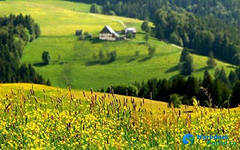 